08.04.2017 року об 11.00 в Національної металургійної академії України (пр.Гагаріна,4) відбудеться олімпіада з менеджменту 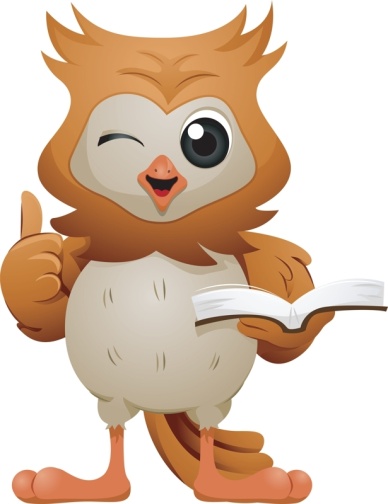 ДЕТАЛЬНІШЕ. В рамках Глобального проекту «Молодіжний творчий рух «Естафета якості» в місті Дніпрі на базі  Національної металургійної академії України (пр.Гагаріна,4) буде проходити олімпіада з менеджменту .Олімпіада відбудеться в рамках навчального курсу для 10-11 класів «Економіка», а саме в розділі «Організація підприємницької діяльності» .Конкурсне завдання передбачає відповіді на 20 тестових запитань.З питань щодо організації та проведення олімпіади з менеджменту звертатися до доцента кафедри менеджменту НМетАУ Синиціної Юлії Петрівни за  Е-адресою: ysynytsina@mail.ru   або тел 05005791615